Volcanic and Magmatic 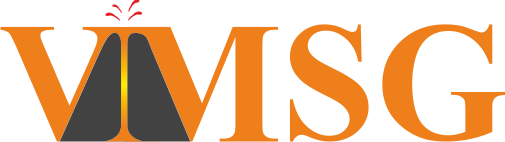 Studies Group Post-doctoral Keynote Award application(Please keep to 2 pages max)Briefly describe the significance and novelty of your research and how you have contributed to the generation of knowledge? How have you contributed to the development of a) individuals, b) the wider research community, and c) broader society? Any other notable contributions or additions? (Not essential) Do you have a link to the VMSG community? (Not essential)  More guidance on some of these questions can be found on the Royal society Resume website: https://royalsociety.org/topics-policy/projects/research-culture/tools-for-support/resume-for-researchers/ Your nameAre you post-PhD and do not have a permanent academic position?Yes/NoContact details(Address/phone/email)Title of your submitted abstract: